PRESCHOOL**Immunization Record**1 4 Oz. of Elmer’s glue 2 boxes of 8 crayons (basic colors)1 pencil box (6X9)2 container Clorox wipes1 box “Kleenex” (300 tissues)1 book bag, no wheels, labeled1 pair new/clean tennis shoes to be left at school**ALL DAY PRESCHOOL (1) light blanket 2 Large Glue Sticks1 container of antibacterial hand wipes KINDERGARTENBirth Certificate w/ State Seal & immunization record**Kindergarten Physical & Eye Exam**2 large pink erasers2 pencil boxes with Snap Lid (6x9x3) pencils provided2 plastic & 2 regular folders with pockets4 regular size glue sticks2 boxes of 24 “Crayola” crayons1 pair scissors (good point)1 package (24 count) colored pencils3 large containers of antibacterial hand wipes (130 count +)3 large containers of Clorox or Lysol wipes (225 count+ wipes) “Kleenex” (300-500 tissues)1 book bag, no wheels, labeled1 pair new/clean tennis shoes to be left at schoolLight, thin blanket1 pair headphones (no earbuds)GRADE 1&2 1 large pink eraser1 pencil boxes with snap lid (6x9) 1 package of Ticonderoga pencils1 pencil sharpener1 pair scissors (good point)1 wide ruled composition notebook1 pair earbuds or headphones1 folder with pockets2 regular sized glue sticks1 box of 24 “Crayola” crayons1 package of colored pencils (12 count)1 flexible ruler (inches and centimeters)1 large containers of Clorox or Lysol wipes (225+ wipes) “Kleenex” (300-500 tissues)1 book bag, no wheels, labeled1 pair new/clean tennis shoes to be left at schoolGRADE 3 & 41 package of 10-20 Ticonderoga pencils2 large erasers1 pencil sharpener3 spiral (wide or college ruled) notebooks 2 folders with pockets2 glue sticks1 box of 24 or 48 crayons1 package of 12 colored pencils (optional)1 ruler with centimeter and inch markings (rigid not collapsible)1 book cover XL or Jumbo“Kleenex” (300-500 tissues)1 book bag, no wheels, labeled1 pair new/clean tennis shoes to be left at school and used in the gymScissors-pointed1 pair of child sized headphones to keep at school GRADE 5 & 61 package of pencils (mechanical or regular) Pencil sharpener and erasers1 package red correcting pens3 large spiral notebooks (wide or college ruled) OR 1-        3 ring binder filled with leaf paper1 4 oz. of Elmer’s glue2 glue sticks1 box of 12 colored pencils (crayons optional)1 ruler with centimeter and inch markings (rigid not collapsible)1 pair of earbuds to keep at school Pointed scissors1 large container of Clorox wipes“Kleenex” (300-500 tissues)1 package (4 or more) magic erasers1 book bag, no wheels, labeled1 pair new/clean tennis shoes to be left at school 1 ream of white copy paper (500 sheets)3 Large Book CoversGRADE 7 & 8**7th grade physical**** Immunization Record**Pencils1 package red correcting pens1 package black pens1 package blue pens4 spiral notebooks (wide or college ruled)Notebook paper (wide or college ruled)4 portfolios with pockets¼ “graph paper1 report cover1 bottle of liquid glue 1 package colored pencils (12 minimum)1 container of water color paints1 ruler with centimeter and inch markings (rigid not collapsible)1 pair of scissors-pointed1 ream of white copy paper-500 sheets1 scientific calculator 1 compass & protractorBook covers (XL or Jumbo)1 pair of earbuds to keep at school 1 package generic magic erasers3 boxes of “Kleenex” (300-500 count)1 book bag, no wheels, labeled1 pair new/clean tennis shoes to be left at school *No Trapper Keepers **GRADES 2-8 NEED AN ESV BIBLE (AVAILABLE IN THE SCHOOL OFFICE AS A GIFT FROM OUR REDEEMER LUTHERAN CHURCH) **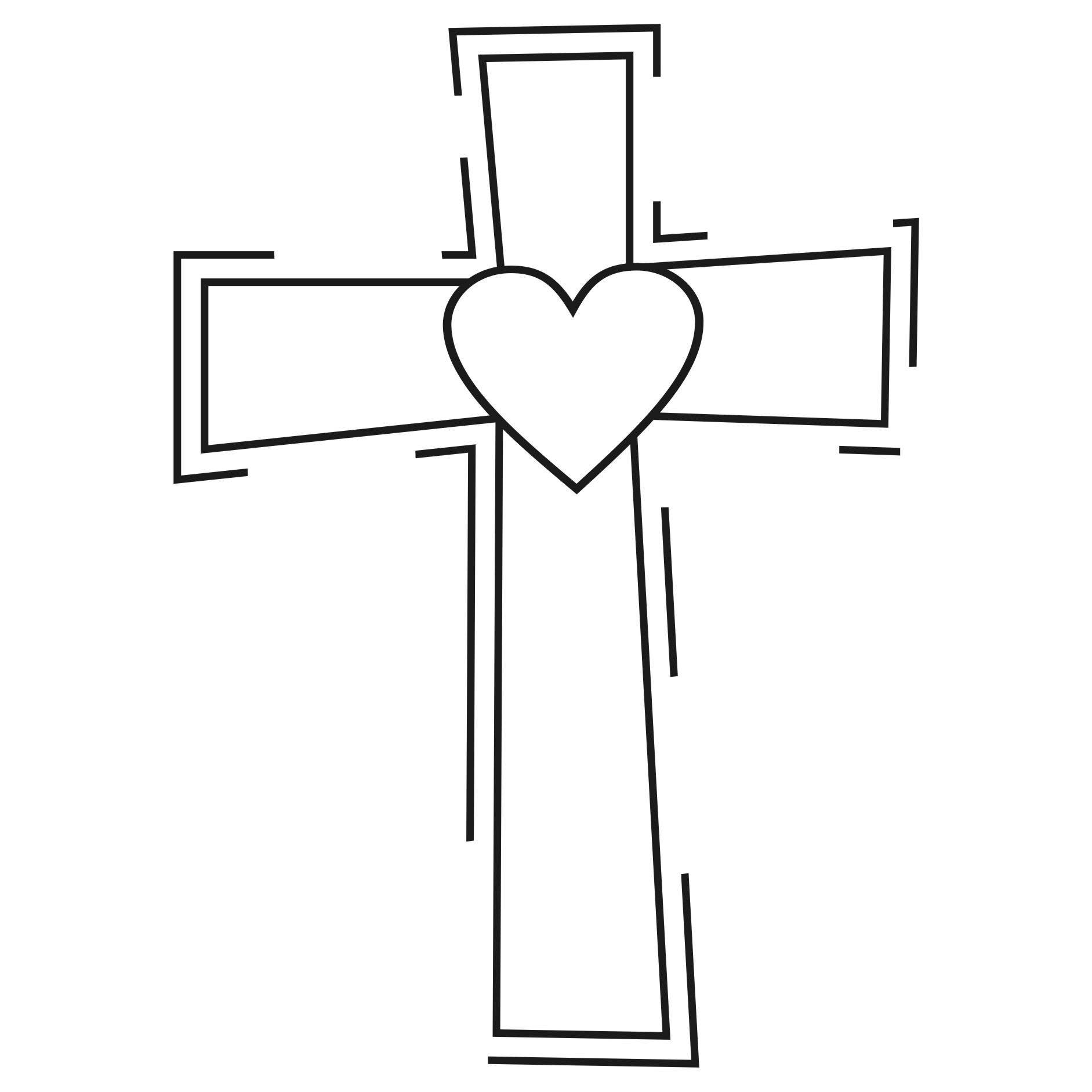 